附件4贵阳市机器人活动交流群二维码（QQ群）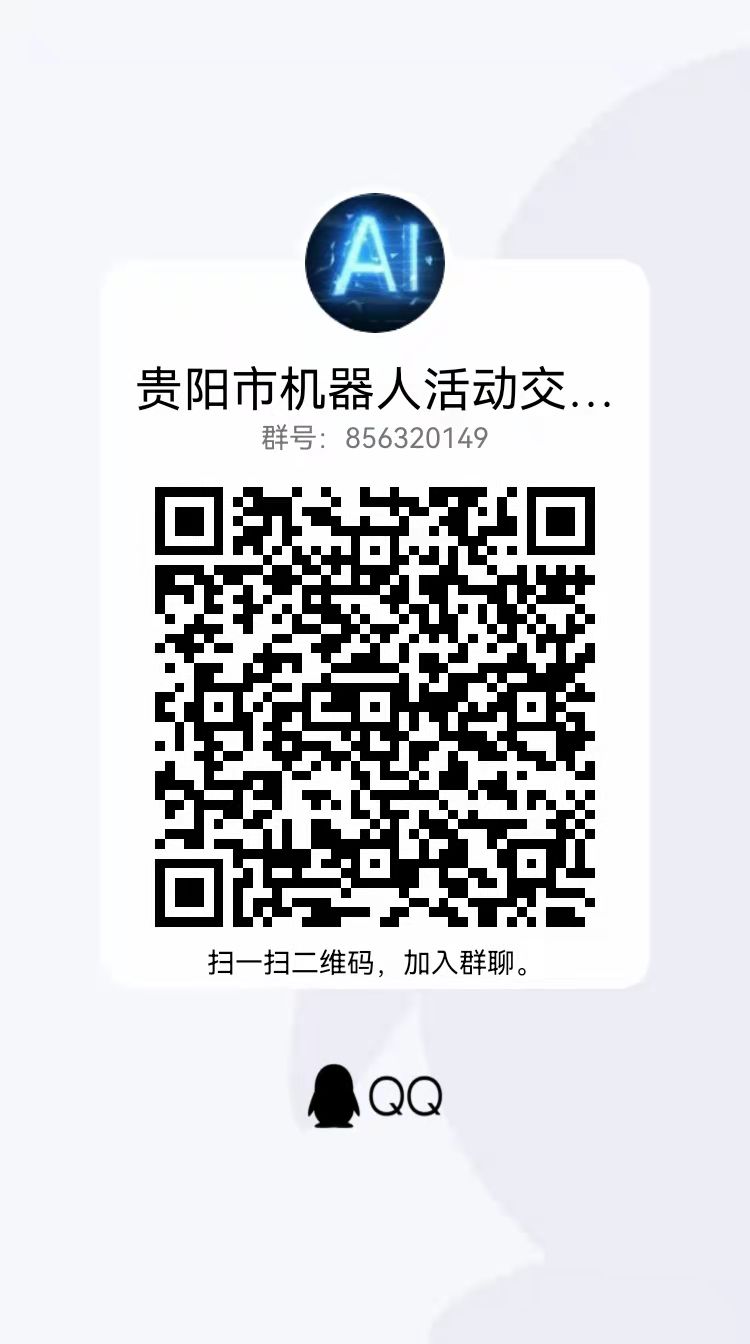 